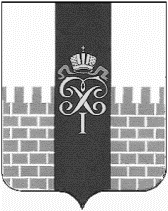 МУНИЦИПАЛЬНЫЙ СОВЕТМУНИЦИПАЛЬНОГО ОБРАЗОВАНИЯ ГОРОД ПЕТЕРГОФпроектРЕШЕНИЕ_____________2018 г.                                                                                                         № ____О внесении изменений в Решение МС МО г. Петергоф от 14.12.2017 г. № 88 «Об утверждении Положения об организации размещения и содержания наружной информации в части указателей, информационных щитов и стендов на территории муниципального образования город Петергоф»В соответствии с Законом Санкт-Петербурга от 23.09.2009 года № 420-79 «Об организации местного самоуправления в Санкт-Петербурге» Муниципальный Совет муниципального образования город Петергоф РЕШИЛ:          1. Внести в Решение МС МО г. Петергоф от 14.12.2017 г. № 88 «Об утверждении Положения об организации размещения и содержания наружной информации в части указателей, информационных щитов и стендов на территории муниципального образования город Петергоф» следующие изменения:1.1. В наименовании Решения МС МО г. Петергоф от 14.12.2017 г. № 88 «Об утверждении Положения об организации размещения и содержания наружной информации в части указателей, информационных щитов и стендов на территории муниципального образования город Петергоф» слова «об организации» заменить словами «о порядке»;1.2. В пункте 1 Решения МС МО г. Петергоф от 14.12.2017 г. № 88 «Об утверждении Положения об организации размещения и содержания наружной информации в части указателей, информационных щитов и стендов на территории муниципального образования город Петергоф» слова «об организации» заменить словами «о порядке»;1.3. В Положении об организации размещения и содержания наружной информации в части указателей, информационных щитов и стендов на территории муниципального образования город Петергоф:1.3.1. В наименовании «Положение об организации размещения и содержания наружной информации в части указателей, информационных щитов и стендов на территории муниципального образования город Петергоф» слова «об организации» заменить словами «о порядке»;1.3.2. Абзац 2 пункта 1.2. раздела 1 Положения изложить в следующей редакции: «Исполнение вопроса местного значения по размещению и содержанию наружной информации в части указателей, информационных щитов и стендов на территории муниципального образования осуществляют местная администрация МО г. Петергоф (далее - местная администрация) и подведомственные муниципальные учреждения МО г. Петергоф далее - МУ МО г. Петергоф).»;1.3.3. Пункт 1.3. раздела 1 Положения изложить в следующей редакции: «1.3. Объектами для размещения и содержания наружной информации являются: 	1.3.1. указатели – содержат наружную информацию о направлении движения и расстоянии с максимальной площадью информационного поля не более 1 кв. м;1.3.2. информационные щиты – содержат наружную информацию, распространяемую в целях безопасности и информирования населения; 1.3.3. информационные стенды – содержат наружную информацию о деятельности органов местного самоуправления муниципального образования город Петергоф и иную наружную информацию не рекламного характера»;1.3.4. Наименование раздела 2 Положения изложить в следующей редакции: «2. Реализация мероприятий по размещению и содержанию наружной информации в части указателей, информационных щитов и стендов на территории МО г. Петергоф»;1.3.5. Пункт 2.1. раздела 2 Положения изложить в следующей редакции: «2.1. Местная администрация и МУ МО г. Петергоф в пределах своей компетенции:2.1.1. осуществляют мероприятия по проверке и анализу необходимости размещения наружной информации в части указателей, информационных щитов и стендов на территории МО г. Петергоф»;2.1.2. на основании данных, полученных при проведении мероприятий, указанных в п. 2.1.1 Положения ежегодно разрабатывают и утверждают программу (план), муниципальное задание, бюджетную смету по размещению и содержанию наружной информации в части указателей, информационных щитов и стендов (далее- программа (план), муниципальное задание, бюджетная смета);2.1.3. обеспечивают исполнение программы (плана), муниципального задания, бюджетной сметы, реализуемых за счет средств местного бюджета, в соответствии с действующим законодательством.»;1.3.6. Пункт 2.2. раздела 2 Положения изложить в следующей редакции: «2.2. Программа (план), муниципальное задание, бюджетная смета формируются местной администрацией, МУ МО г. Петергоф исходя из финансово-экономических возможностей муниципального образования»;1.3.7. В абзаце 1 пункта 2.4. раздела 2 Положения слова «Программа (план) заменить словами «Программа (план), муниципальное задание, бюджетная смета»;1.3.8. Абзац 2 пункта 2.4. раздела 2 Положения изложить в следующей редакции: «мероприятия по проектированию наружной информации в части указателей, информационных щитов и стендов на территории МО г. Петергоф;»;1.3.9. Пункт 3.1. раздела 3 Положения дополнить словами «, Постановления Правительства Санкт-Петербурга от 20.09.2012 № 1002 «О порядке взаимодействия исполнительных органов государственной власти Санкт-Петербурга при выдаче разрешений на установку или перемещение объектов для размещения информации в Санкт-Петербурге.»;1.3.10. Пункт 3.4. раздела 3 Положения исключить;1.3.11. В абзацах 1,2,3 пункта 4.1. раздела 4 Положения слова «наружные конструкции» заменить словами «объекты наружной информации» в соответствующих падежах ;1.3.12. Абзац 4 пункта 4.1. раздела 4 Положения изложить в следующей редакции: «Размещение на объектах наружной информации несанкционированных объявлений, посторонних надписей, изображений и других сообщений запрещено.»;1.3.13. Пункт 4.2. раздела 4 Положения изложить в следующей редакции: «4.2. Очистка и промывка объектов наружной информации от грязи и мусора проводится по мере необходимости.». 2. Решение вступает в силу со дня опубликования.3. Контроль за исполнением настоящего Решения возложить на председателя комитета Муниципального Совета МО г. Петергоф по городскому хозяйству, предпринимательству и потребительскому рынку Черданцева А.А.Глава муниципального образования город Петергоф,исполняющий полномочияпредседателя Муниципального Совета                                                                      С.В. Малик 